   «СОСНОГОРСК» МУНИЦИПАЛЬНÖЙ РАЙОНЛÖНМУНИЦИПАЛЬНÖЙ ЮКÖНСА РЕВИЗИОННÖЙ КОМИССИЯРЕВИЗИОННАЯ КОМИССИЯ МУНИЦИПАЛЬНОГО ОБРАЗОВАНИЯМУНИЦИПАЛЬНОГО РАЙОНА «СОСНОГОРСК»ПРИКАЗ    N 16                                                                                                          «17»  августа  2015 г.г. СосногорскОб утверждении Порядка уведомления муниципальными служащими Ревизионной комиссии муниципального образования муниципального района «Сосногорск» представителя нанимателя о фактах обращения в целях склонения их к совершению коррупционных правонарушений, регистрации таких уведомлений и организации проверки содержащихся в них сведенийРуководствуясь частью 5 статьей 9 Федерального закона от 25 декабря 2008 года № 273-ФЗ «О противодействии коррупции»,Законом Республики Коми от 29 сентября 2008 года № 82-РЗ «О противодействии коррупции в Республике Коми», в целях создания системы противодействия коррупции и устранения причин, её порождающихПриказываю:1. Утвердить Порядок уведомления муниципальными служащими Ревизионной комиссии муниципального образования муниципального района «Сосногорск» представителя нанимателя о фактах обращения в целях склонения их к совершению коррупционных правонарушений, регистрации таких уведомлений и организации проверки содержащихся в них сведений согласно приложению.2. Контроль за исполнением настоящего приказа оставляю за собой.Председатель Ревизионной комиссиимуниципального образованиямуниципального района «Сосногорск»                                                       В.А. ГавриловУтвержденоПриказом Председателя Ревизионной комиссии муниципального образованиямуниципального района «Сосногорск»    от «_17_» _августа_2015 года № _16_	(приложение)	Порядок уведомления муниципальными служащими Ревизионной комиссии муниципального образования муниципального района «Сосногорск» представителя нанимателя о фактах обращения в целях склонения их к совершению коррупционных правонарушений, регистрации таких уведомлений и организации проверки содержащихся в них сведений1. Настоящий Порядок устанавливает процедуру уведомления муниципальными служащими, замещающими должности муниципальной службы в Ревизионной комиссии муниципального района «Сосногорск» (далее - муниципальные служащие) представителя нанимателя о фактах обращения в целях склонения их к совершению коррупционных правонарушений, регистрации таких уведомлений и организации проверки содержащихся в них сведений. 2. Муниципальный служащий обязан незамедлительно уведомлять представителя нанимателя (работодателя), органы прокуратуры или другие государственные органы обо всех случаях обращения к нему каких-либо лиц в целях склонения его к совершению коррупционных правонарушений.Уведомление о фактах обращения в целях склонения к совершению коррупционных правонарушений, за исключением случаев, когда по данным фактам проведена или проводится проверка, муниципальный служащий незамедлительно уведомляет представителя нанимателя (в случае его отсутствия – лицо, исполняющее его обязанности) и своего непосредственного руководителя (начальника, председателя) в устной форме с последующим представлением в этот же день представителю нанимателя уведомления, по форме, указанной в приложении 1 к настоящему Порядку.3. Уведомление муниципальным служащим представителя нанимателя обо всех случаях обращения каких-либо лиц в целях склонения к совершению коррупционных правонарушений (далее - уведомление) составляется на имя представителя нанимателя и передается в Ревизионную комиссию муниципального образования  муниципального района «Сосногорск».4. В уведомлении указываются сведения в соответствии с приложением 2 к настоящему Порядку.К уведомлению прилагаются все имеющиеся материалы, подтверждающие обстоятельства обращения каких-либо лиц в целях склонения муниципального служащего к совершению коррупционных правонарушений.5. При уведомлении органов прокуратуры или других государственных органов о фактах обращения каких-либо лиц в целях склонения к совершению коррупционного правонарушения муниципальный служащий одновременно сообщает об этом, в том числе с указанием содержания уведомления, представителю нанимателя.6. Регистрация уведомления осуществляется в день его поступления в Журнале регистрации уведомлений муниципальными служащими Ревизионной комиссии муниципального образования муниципального района «Сосногорск» представителя нанимателя о фактах обращения в целях склонения их к совершению коррупционных правонарушений (далее - Журнал), оформленном согласно приложению 3 к настоящему Порядку, должностными лицами, ответственных за работу по профилактике коррупционных и иных правонарушений в ревизионной комиссии муниципального района «Сосногорск».7. Копия зарегистрированного в установленном порядке уведомления выдается муниципальному служащему на руки под роспись либо направляется по почте с уведомлением о вручении.На копии уведомления, подлежащей передаче муниципальному служащему, ставится отметка о регистрации с указанием даты регистрации уведомления, фамилии, имени, отчества и должности лица, зарегистрировавшего данное уведомление.8. Листы Журнала должны быть пронумерованы, прошнурованы и скреплены гербовой печатью Ревизионной комиссии муниципального образования  муниципального образования муниципального района «Сосногорск».Журнал хранится в течение 3 лет с момента регистрации в нем последнего уведомления, после чего передается в архив. 9. Проверка сведений, содержащихся в уведомлении, проводится комиссией по соблюдению требований к служебному поведению муниципальных служащих Ревизионной комиссии  муниципального образования муниципального района «Сосногорск» и урегулированию конфликта интересов (далее – Комиссия). 10.  Проверка проводится Комиссией в течение трех рабочих дней с момента регистрации уведомления.11. По окончании проверки уведомление с приложением материалов проверки представляется Комиссией представителю нанимателя для принятия решения о направлении информации в правоохранительные органы.12. Председатель Ревизионной комиссии муниципального образования  муниципального района «Сосногорск» в трехдневный срок со дня принятия решения сообщает о нем муниципальному служащему, подавшему уведомление.13. Невыполнение муниципальным служащим служебной обязанности, предусмотренной п. 2 настоящего Порядка, является правонарушением, влекущим его увольнение с муниципальной службы либо привлечение его к иным видам ответственности в соответствии с законодательством Российской Федерации.   Приложение 1к Порядку уведомления муниципальными служащими Ревизионной комиссии муниципального образования муниципального района «Сосногорск» представителя нанимателя о фактах обращения в целях склонения их к совершению коррупционных правонарушений, регистрации таких уведомлений и организациипроверки содержащихся в них сведений                                             _______________________________                                                                         (Наименование представителя                                                                          нанимателя)                                                                                         от _____________________________                                                                                                   (Ф.И.О. муниципального                                                                                служащего, должность в Ревизионной комиссии                                                                муниципального образования                                                                  муниципального района «Сосногорск» УВЕДОМЛЕНИЕо склонении к совершению коррупционных правонарушений    В  соответствии  со  статьей  9  Федерального закона от 25 декабря 2008 года № 273-ФЗ «О противодействии коррупции» настоящим уведомляю Вас о факте обращения в целях склонения меня к коррупционному правонарушению (далее - склонение к правонарушению) со стороны ______________________________________________________________________.                              (указывается Ф.И.О., должность, все известные сведения о физическом                                                                                                                (юридическом) лице, склоняющем к правонарушению)_________________________________________________________________________________Склонение к правонарушению производилось_________________________________________                                                                                                         (указывается  дата, время, место,________________________________________________________________________________________________           обстоятельства, при которых произошло склонение к совершению правонарушения:                                                                 телефонный разговор, личная встреча, почта и др.)) в целях осуществления  мною_______________________________________________________                                                         (указывается сущность предполагаемого правонарушения)_________________________________________________________________________________.Склонение к правонарушению осуществлялось посредством______________________________________________________________________________________________________________.                                    (способ склонения: подкуп, угроза, обман и т.д.)    _______________________________                       __________________     (дата заполнения уведомления)                                        (подпись)Уведомление зарегистрированов Журнале регистрации"___" ___________ 20__ года № ____________________________________________  (Ф.И.О., должность ответственного лица)  Приложение 2к Порядку уведомления муниципальными служащими Ревизионной комиссии муниципального образования муниципального района «Сосногорск» представителя нанимателя о фактах обращения в целях склонения их к совершению коррупционных правонарушений, регистрации таких уведомлений и организациипроверки содержащихся в них сведенийПЕРЕЧЕНЬсведений, содержащихся в уведомлении муниципального служащего Ревизионной комиссии муниципального образования муниципального района «Сосногорск» представителя нанимателя о фактах обращения в целях склонения их к совершению коррупционных правонарушенийФамилия, имя, отчество и должность муниципального служащего в Ревизионной  комиссии муниципального образования  муниципального района «Сосногорск» (далее - муниципальный служащий), заполняющего уведомление представителю нанимателя о фактах обращения в целях склонения его к совершению коррупционных правонарушений (далее - уведомление).Информация о факте обращения в целях склонения муниципального служащего к совершению коррупционного правонарушения, в том числе:- информация о лице, склоняющем муниципального служащего к совершению коррупционного правонарушения (фамилия, имя, отчество, должность и т.д.);- информация о месте, времени и иных обстоятельствах обращения в целях склонения муниципального служащего к совершению коррупционного правонарушения (телефонный разговор, личная встреча, почтовое отправление и т.д.);- сущность коррупционного правонарушения, к совершению которого склоняется муниципального служащий (злоупотребление должностными полномочиями, нецелевое расходование бюджетных средств, превышение должностных полномочий, получение взятки, дача взятки, служебный подлог и т.д.);информация о способе склонения к правонарушению (подкуп, угроза, обещание, обман, насилие и т.д.).Дата заполнения уведомления.Подпись муниципального служащего, заполнившего уведомление.  Приложение 3к Порядку уведомления муниципальными служащими Ревизионной комиссии муниципального образования муниципального района «Сосногорск» представителя нанимателя о фактах обращения в целях склонения их к совершению коррупционных правонарушений, регистрации таких уведомлений и организациипроверки содержащихся в них сведенийЖУРНАЛ регистрации уведомлений муниципальными служащими Ревизионной комиссии муниципального образования муниципального района «Сосногорск» представителя нанимателя о фактах обращения в целях склонения их к совершению коррупционных правонарушений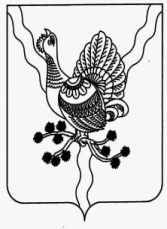 N 
п/пНомер и дата
регистрации 
уведомленияФ.И.О., должность лица, подавшего уведомлениеКраткое  
содержание 
уведомленияФ.И.О.,  
должность 
лица,   
зарегистрировавшего 
уведомлениеОсобые 
отметки 
123456